REVENUE  SHARING AGREEMENTThis Revenue Sharing Agreement ("Agreement") is entered into effective as of the _day of November, 2012 ("Effective Date") between the Miami Children's Museum, Inc., a Florida not-for-profit corporation ("MCM") and the City of Miami, a municipal corporation of the State of Florida ("City"), with the consent of Worldwide Amherst Media, LLC, a Delaware limited liability company ("WAM").RECITALS:WHEREAS, on November 2, 2001, the City and the Miami Sports and Exhibition Authority, an independent and autonomous agency and instrumentality of the City of Miami ("MSEA") entered into a Interlocal Agreement which leased to MSEA a portion of Watson  Island for the development of the Miami Children's Museum project ("Interlocal Agreement"); andWHEREAS, on November 2, 2001, MSEA and MCM entered into a Sublease  Agreement, for the leasing of a portion of Watson Island, for the development of a world class children's museum and other related facilities and improvements ("Sublease"); andWHEREAS, MCM constructed, operates and maintains the children's museum  located on Watson Island at 980 McCarthur Causeway, Miami, FL ("Property"); andWHEREAS, the City regulates Outdoor Advertising Signs in accordance with City Ordinance 13321 of the City of Miami Code of Ordinances, as amended ("City Code"); andWHEREAS, MCM and WAM have entered into a License Agreement, as may be amended from time to time, in accordance with Article XV of the Sublease, for the installation and operation of outdoor advertising signs at the Property in order to help the financial viability of MCM's operation and programs ("License Agreement"); andWHEREAS, In accordance with the Sublease, MCM is authorized to enter into the License Agreement without MSEA's consent; andWHEREAS, MCM is desirous of entering into this Agreement in order to help the financial viability of other City wide initiatives and/or programs with the consent of WAM.NOW, THEREFORE, in consideration of the foregoing and of the mutual promises hereinafter set forth and other good and valuable consideration, the receipt and sufficiency of which are hereby acknowledged by the parties, hereby agree as follows:1.  Term. This Agreement  shall remain in full force and effect and run concurrently   with the term of the License Agreement by between MCM and WAM, its successors or assigns. Furthermore, the term of this Agreement is subject to the Sublease and Interlocal Agreement Term provisions, as may be applicable.Permit Fee Payments and Revenue Share. During the Term of this Agreement, MCM shall pay to the  City:(i) Revenue Share. In accordance with the License Agreement and the terms of this Agreement, MCM shall pay to the City, twenty percent (20%) of the Gross Receipts generated from the MCM Advertising Signs ("Sign Revenue"),  inclusive  of  the  Permit Fees. In accordance with City Ordinance 13321, the City shall receive approximately two hundred and fifty-two thousand dollars ($252,000) in Permit Fees  for the  two  proposed signs at the Property ("MCM Advertising Signs"), as illustrated in attached Exhibit "A". MCM shall make the Sign Revenue payments within ten (10) days of receipt  by MCM  ,  and shall provide copies of all reports and logs evidencing  the method  of  calculation  of such revenue.Public Service Messages. MCM agrees to  display  Public  Service  Messages  as part of the museum signage, from time to time as requested by the City.  The City  shall notify  MCM fifteen (15) days prior  to the Publ ic  Service Messages  being  displayed,  except  in the case of Emergency/Advisory Messages, which are not subject to the time provisions described  herein. The City shall provide MCM with the required formatted media in order for the Public Service Messages and/or Emergency/ Advisory Messages  to be displayed  as  scheduled.  MCM  shall not  be responsible for the creation, formatting, or design of the Public  Service Messages.  MCM  and  the City shall coordinate the display time and schedule of  when  the  Public  Service  Messages and/or Emergency/Advisory Messages shall run on an case by case basis. The Public Service Messages may run in coordination  with  other museum  signage.Audits and Log. During the Term of this  Agreement,  City  may  exercise  the  same audit rights as those granted to MCM in the License Agreement, Sublease and Interlocal Agreement.Transaction Costs. Each party  shall be responsible  for the fees and  expenses  of  its legal counsel in connection with this Agreement, whether or not the transactions contemplated hereby  are consummated.Waiver. The failure of any  party  hereto  to insist  upon  strict performance  of any of the terms or provisions of this Agreement or to exercise any right contained in this Agreement shall not be construed as a waiver  of such term, provision,  or right in the future.  No  waiver  by  any party hereto of any term or provision of this Agreement shall be deemed to have been made unless expressed  in writing  and signed by  such party.No Agency/Employment/Joint Venture. Nothing contained in this Agreement shall be construed to constitute  any party  hereto  as a partner,  employee, joint  venturer,  or  agent of any other party  hereto.Applicable Law. This Agreement  shall be construed under and shall be governed  by the laws of the State of Florida. All disputes arising out of or  in  connection  with  this  Agreement (including disputes concerning  the  existence  and  validity  hereof),  shall  be  resolved by the courts in Miami-Dade  County,  Florida.Construction. For the purpose of construing this Agreement, unless the context indicates otherwise, words in the singular shall be deemed to include words in the plural, and  vice versa; words in one gender shall be deemed to include words in other genders, the word "or" is not exclusive. Headings of Articles and Sections are inserted  only for convenience and are  not, and shall not be deemed a limitation on the scope of the particular Articles or Sections to which they refer. The word "including" (or other forms of the word "include") shall not be and shall not be construed as being limiting.Indemnity. MCM and WAM are subject to the Indemnity Provisions in the Interlocal Agreement, Sublease and License Agreement. Specifically, WAM shall indemnify the City, MSEA and all of their officers, employees and agents in the same manner as MCM is required to do so pursuant to the Sublease.Insurance. WAM shall be required to maintain the insurance coverage set forth  in Article XII of the Sublease and also name the City and MSEA as additional insured.Bond. WAM shall be required to name the City as an additional payee under any bonds related to the erection of the MCM Advertising Signs.Remedies in Case of Default. In the event of a default by MCM in its payments of the Sign Revenue to the City, the City shall have the right and authority to collect such Sign Revenue directly from WAM, upon ten (10) business day's written notice to MCM and WAM.    If WAM is required to make payment of the Sign Revenue directly to the City, WAM shall be required to make the payment with ten (10) business days after receipt of the City's notice.Time is of the Essence. Time is of the essence as to the performance of the provisions of this Agreement.Notices. Unless otherwise provided herein, all notices or other communications required or desired to be given with respect to this Agreement shall be in writing and shall be delivered by hand or by registered or certified mail, return receipt requested, bearing adequate postage and properly addressed as provided below.  Each notice given by mail shall be deemed  to have been given by the sender when received or refused by the party hereto intended  to  receive such notice; each notice delivered by hand or by courier service shall be deemed to have been given and received when actually received by the party hereto intended to receive such notice or when such party refuses to accept delivery of such notice. Upon a change of address by any party hereto, such party shall give written notice of such change to the other party in accordance with the foregoing. Inability to deliver because of changed address or  status  of which no notice was given shall be deemed to be receipt of the notice sent, effective as of the date such notice would otherwise have been received.Ifto City:		City of Miami Attn: City Manager444 SW 2nd Avenue,  10th FloorMiami, FL 33131With Copy to: City of MiamiAttn: City Attorney444 SW 2nd Avenue, 9th Floor Miami, FL 33131lf to MCM:	Miami  Children's Museum Attn: Chief Executive Officer 980 McCarthur CausewayMiami, FL 33131lf to WAM:		Worldwide  Amherst Media, LLC Attn: Mr. Barry  Rush19 Beechwood Road Summit, New  Jersey 07901With Copy to: Greenberg Traurig Attn: Lucia Dougherty333 Avenue of the Americas, 44th Floor Miami, FL 3313116.          Assignment;  Successors  and  Assigns.    WAM  is  allowed  to  make  an assignment or  transfer  of  any  interest  described  herein,  in  accordance  with  the  provisions  of the Interlocal Agreement, Sublease and License Agreement, as may be applicable, after written consent  of the City Manager, whose  consent may not be unreasonably   withheld.Counterparts. This Agreement may be executed  in two  (2) or more  counterparts, each of which shall be deemed an original, but all of which together shall constitute  one and the  same instrument.Modification. This Agreement may not be modified except in writing signed by authorized representatives of each of the parties hereto.Entire Agreement.   This Agreement  constitutes the entire agreement between  the parties with respect to the subject matter hereof and supersedes all prior agreements between the parties whether oral or in writing.[SIGNATURE  PAGE FOLLOWS]IN WITNESS WHEREOF, the parties have caused this Agreement to be duly executed  as of the date first above  written.MIAMI CHILDREN'S MUSEUM, a Florida  not  for profit  corporation.ATTEST:	By:Jeff  Berkowitz,  Executive DirectorTHE CITY OF MIAMI,  a  municipal  corporation of the  State of FloridaATTEST: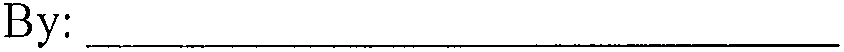 Dwight  Danie,  Interim City Clerk	Johnny  Martinez,  City ManagerAPPROVED AS TO FORM AND CORRECTNESS:APPROVED AS TO INSURANCE REQUIREMENTS:Julie 0. Bru City AttorneyCalvin EllisRisk  Management DirectorCONSENT  OF WAMWORLDWIDE	AMHERST  MEDIA,	LLC,   aDelaware  limited  liability companyATTEST:By:Mark Van Fossan,  Managing  MemberEXHIBIT AWAM OUTDOOR ADVERTISING SIGN PROPOSAL TO MCMA.  West  Face  of MCM  Property:  ...............................................  Permit  Fee $126,000Sign to be approved  in accordance  with  Ordinance  13321of the  City Code.B. East  Face  of MCM  Property:  .................................................  Permit  Fee $126,000Sign to be approved  in accordance  with  Ordinance  13321of the  City Code.Total Anticipated Permit Fees  $252,000REVENUE  EXAMPLEREVENUE  EXAMPLESign Revenue  Generated$2,000,000Total Sign Revenue due to City -- 20%$  400,000Permit Fees Paid to  City$ 252,000Additional amount due to City to  equal  total  Sign Revenue$  148,000